COLLECTIVITE / ETABLISSEMENT PUBLIC: ………………………………………………………………………………………………………………………GRADE: …………………………………………………………………………………………………………………….				DUREE HEBDOMADAIRE: …………Nom d'usage: …………………………..………………………………………		Prénom : ……………………………………………………Nom de jeune fille: ……………………………………………………………Date de naissance: ……………………………………………………………Service national: ………années ………mois ………joursSERVICES A RECENSER AVANT LA NOMINATION STAGIAIRE1- Services de droit public:Tous les services de droit public, y compris ceux accomplis dans une autre collectivité ou une autre administration, fonction publique de l'Etat, fonction publique hospitalière, service en qualité d'engagé dans l'armée. 2- Services de droit privé: Services d'agent de droit privé d'une administration (CES-CEC-Contrat d'apprentissage-Emploi jeunes-TUC-Contrat Avenir-CAE-Pacte) Services en qualité de salarié dans le secteur privé ou associatif (y compris contrat d'apprentissage)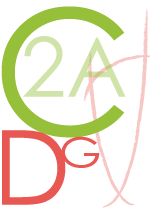 NOMINATION STAGIAIRE EN CATEGORIE C EmployeurPériodes de travailDurée en jours du contrat (1)Durée de travail (hebdomadaire ou mensuelle)Durée légale du travail (2)Conversion en équivalent temps plein en jours EXEMPLEdu 03/01 au 31/03/2007(28 jours en janvier + 2 mois de 30)88 jours20 h35h(88 j X 20/35)50 jours(arrondi à l'entier inférieur)Du ………………………… au …………………………Du ………………………… au …………………………Du ………………………… au …………………………Du ………………………… au …………………………Du ………………………… au …………………………Du ………………………… au …………………………Du ………………………… au …………………………Du ………………………… au …………………………Du ………………………… au …………………………Du ………………………… au …………………………Du ………………………… au …………………………1)	1 an = 360 jours		1 mois = 30 jours durée en vigueur: depuis le 01/01/2002: 35 H hebdomadaire ou 151.67 H  mensuelledu 01/02/1982 au 31/12/2001: 39 H hebdomadaire ou 169 H mensuellejusqu'au 31/01/1982: 40 H hebdomadaire ou 173.33 H mensuelle1)	1 an = 360 jours		1 mois = 30 jours durée en vigueur: depuis le 01/01/2002: 35 H hebdomadaire ou 151.67 H  mensuelledu 01/02/1982 au 31/12/2001: 39 H hebdomadaire ou 169 H mensuellejusqu'au 31/01/1982: 40 H hebdomadaire ou 173.33 H mensuelle1)	1 an = 360 jours		1 mois = 30 jours durée en vigueur: depuis le 01/01/2002: 35 H hebdomadaire ou 151.67 H  mensuelledu 01/02/1982 au 31/12/2001: 39 H hebdomadaire ou 169 H mensuellejusqu'au 31/01/1982: 40 H hebdomadaire ou 173.33 H mensuelleAncienneté totale en joursAncienneté totale en jours1)	1 an = 360 jours		1 mois = 30 jours durée en vigueur: depuis le 01/01/2002: 35 H hebdomadaire ou 151.67 H  mensuelledu 01/02/1982 au 31/12/2001: 39 H hebdomadaire ou 169 H mensuellejusqu'au 31/01/1982: 40 H hebdomadaire ou 173.33 H mensuelle1)	1 an = 360 jours		1 mois = 30 jours durée en vigueur: depuis le 01/01/2002: 35 H hebdomadaire ou 151.67 H  mensuelledu 01/02/1982 au 31/12/2001: 39 H hebdomadaire ou 169 H mensuellejusqu'au 31/01/1982: 40 H hebdomadaire ou 173.33 H mensuelle1)	1 an = 360 jours		1 mois = 30 jours durée en vigueur: depuis le 01/01/2002: 35 H hebdomadaire ou 151.67 H  mensuelledu 01/02/1982 au 31/12/2001: 39 H hebdomadaire ou 169 H mensuellejusqu'au 31/01/1982: 40 H hebdomadaire ou 173.33 H mensuelleAncienneté reprise  au ¾Ancienneté reprise  au ¾1)	1 an = 360 jours		1 mois = 30 jours durée en vigueur: depuis le 01/01/2002: 35 H hebdomadaire ou 151.67 H  mensuelledu 01/02/1982 au 31/12/2001: 39 H hebdomadaire ou 169 H mensuellejusqu'au 31/01/1982: 40 H hebdomadaire ou 173.33 H mensuelle1)	1 an = 360 jours		1 mois = 30 jours durée en vigueur: depuis le 01/01/2002: 35 H hebdomadaire ou 151.67 H  mensuelledu 01/02/1982 au 31/12/2001: 39 H hebdomadaire ou 169 H mensuellejusqu'au 31/01/1982: 40 H hebdomadaire ou 173.33 H mensuelle1)	1 an = 360 jours		1 mois = 30 jours durée en vigueur: depuis le 01/01/2002: 35 H hebdomadaire ou 151.67 H  mensuelledu 01/02/1982 au 31/12/2001: 39 H hebdomadaire ou 169 H mensuellejusqu'au 31/01/1982: 40 H hebdomadaire ou 173.33 H mensuelleSoitSoit……an ……mois ……joursEmployeurPériodes de travailDurée en jours du contrat (1)Durée de travail (hebdomadaire ou mensuelle)Durée légale du travail (2)Conversion en équivalent temps plein en jours EXEMPLEdu 03/01 au 31/03/2001(28 jours en janvier + 2 mois de 30)88 jours20 h39h(88 j X 20/39)45 jours(arrondi à l'entier inférieur)Du ………………………… au …………………………Du ………………………… au …………………………Du ………………………… au …………………………Du ………………………… au …………………………Du ………………………… au …………………………Du ………………………… au …………………………Du ………………………… au …………………………Du ………………………… au …………………………Du ………………………… au …………………………Du ………………………… au …………………………1)	1 an = 360 jours		1 mois = 30 jours durée en vigueur: depuis le 01/01/2002: 35 H hebdomadaire ou 151.67 H  mensuelledu 01/02/1982 au 31/12/2001: 39 H hebdomadaire ou 169 H mensuellejusqu'au 31/01/1982: 40 H hebdomadaire ou 173.33 H mensuelle1)	1 an = 360 jours		1 mois = 30 jours durée en vigueur: depuis le 01/01/2002: 35 H hebdomadaire ou 151.67 H  mensuelledu 01/02/1982 au 31/12/2001: 39 H hebdomadaire ou 169 H mensuellejusqu'au 31/01/1982: 40 H hebdomadaire ou 173.33 H mensuelle1)	1 an = 360 jours		1 mois = 30 jours durée en vigueur: depuis le 01/01/2002: 35 H hebdomadaire ou 151.67 H  mensuelledu 01/02/1982 au 31/12/2001: 39 H hebdomadaire ou 169 H mensuellejusqu'au 31/01/1982: 40 H hebdomadaire ou 173.33 H mensuelleAncienneté totale en joursAncienneté totale en jours1)	1 an = 360 jours		1 mois = 30 jours durée en vigueur: depuis le 01/01/2002: 35 H hebdomadaire ou 151.67 H  mensuelledu 01/02/1982 au 31/12/2001: 39 H hebdomadaire ou 169 H mensuellejusqu'au 31/01/1982: 40 H hebdomadaire ou 173.33 H mensuelle1)	1 an = 360 jours		1 mois = 30 jours durée en vigueur: depuis le 01/01/2002: 35 H hebdomadaire ou 151.67 H  mensuelledu 01/02/1982 au 31/12/2001: 39 H hebdomadaire ou 169 H mensuellejusqu'au 31/01/1982: 40 H hebdomadaire ou 173.33 H mensuelle1)	1 an = 360 jours		1 mois = 30 jours durée en vigueur: depuis le 01/01/2002: 35 H hebdomadaire ou 151.67 H  mensuelledu 01/02/1982 au 31/12/2001: 39 H hebdomadaire ou 169 H mensuellejusqu'au 31/01/1982: 40 H hebdomadaire ou 173.33 H mensuelleAncienneté reprise  au ½ Ancienneté reprise  au ½ 1)	1 an = 360 jours		1 mois = 30 jours durée en vigueur: depuis le 01/01/2002: 35 H hebdomadaire ou 151.67 H  mensuelledu 01/02/1982 au 31/12/2001: 39 H hebdomadaire ou 169 H mensuellejusqu'au 31/01/1982: 40 H hebdomadaire ou 173.33 H mensuelle1)	1 an = 360 jours		1 mois = 30 jours durée en vigueur: depuis le 01/01/2002: 35 H hebdomadaire ou 151.67 H  mensuelledu 01/02/1982 au 31/12/2001: 39 H hebdomadaire ou 169 H mensuellejusqu'au 31/01/1982: 40 H hebdomadaire ou 173.33 H mensuelle1)	1 an = 360 jours		1 mois = 30 jours durée en vigueur: depuis le 01/01/2002: 35 H hebdomadaire ou 151.67 H  mensuelledu 01/02/1982 au 31/12/2001: 39 H hebdomadaire ou 169 H mensuellejusqu'au 31/01/1982: 40 H hebdomadaire ou 173.33 H mensuelleSoitSoit……an ……mois ……joursCadre réservé à l'agentLe fonctionnaire doit opter lors de sa nomination, ou au plus tard dans un délai de deux ans suivant celle-ci, pour l'application du dispositif qui lui est le plus favorable soit:	  la reprise au ¾ de ses services de droit public, soit                 	 ………ans               ………mois                ………joursou           la reprise à raison de la ½ des services de droit privé, soit                ………ans               ………mois                ………jours+ 	  Service national soit                					 ………ans               ………mois                ………joursFait à ………………………………………………………, le ……………………………					Signature de l'agent	Cadre réservé au CDG 2AN° de publicité: ……………………………..Classement à la nomination sur la base des durées maximales d'avancement d'échelon : ………ème échelon reliquat d'ancienneté au ……………………….(indiquer le reliquat si l'ancienneté détenue ne permet pas le passage à l'échelon supérieur du fait des durées maximales)